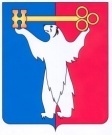 АДМИНИСТРАЦИЯ ГОРОДА НОРИЛЬСКАКРАСНОЯРСКОГО КРАЯРАСПОРЯЖЕНИЕ11.03.2021			                    г. Норильск			                        № 1059О внесении изменений в отдельные правовые акты Администрации города Норильска Руководствуясь Указом Губернатора Красноярского края от 14.08.2020 
№ 212-уг «О признании утратившим силу Указа Губернатора Красноярского края от 16.03.2020 № 54-уг «О мерах по организации и проведению мероприятий, направленных на предупреждение завоза и распространения, своевременного выявления и изоляции лиц с признаками новой коронавирусной инфекции, вызванной 2019-nCoV, на территории Красноярского края»,Внести в распоряжение Администрации города Норильска от 12.05.2020 
№ 1881 «О мерах по предупреждению распространения коронавирусной инфекции на территории муниципального образования город Норильск» (далее – Распоряжение 
№ 1881) следующие изменения.1.1. Пункт 9.4 Распоряжения № 1881 изложить в следующей редакции:«9.4. Направлять в служебные командировки работников за пределы территории Красноярского края в исключительных случаях по решению Главы города Норильска.».1.2. Пункт 10.3 Распоряжения № 1881 исключить. Внести в распоряжение Администрации города Норильска от 18.03.2020 
№ 1170 «О мерах по предупреждению распространения коронавирусной инфекции на территории муниципального образования город Норильск» (далее – Распоряжение 
№ 1170) следующие изменения.Пункты 3, 3.1, 3.2, 3.3 Распоряжения № 1170 исключить.3. Управлению по персоналу Администрации города Норильска ознакомить заместителей Главы города Норильска, руководителей структурных подразделений Администрации города Норильска, а также руководителей муниципальных учреждений, не находящихся в ведении структурных подразделений Администрации города Норильска, с настоящим распоряжением способом, обеспечивающим подтверждение факта такого ознакомления.4. Руководителям структурных подразделений Администрации города Норильска обеспечить ознакомление руководителей подведомственных муниципальных учреждений с настоящим распоряжением способом, обеспечивающим подтверждение факта такого ознакомления.5. Директору МКУ «Управление потребительского рынка и услуг» обеспечить ознакомление руководителей муниципальных унитарных предприятий муниципального образования города Норильск, обществ с ограниченной ответственностью, единственным участником которых является Администрация города Норильска, с настоящим распоряжением способом, обеспечивающим подтверждение факта такого ознакомления.6. Опубликовать настоящее распоряжение в газете «Заполярная правда» и разместить его на официальном сайте муниципального образования город Норильск.Глава города Норильска							               Д.В. Карасев 